       КАРАР							ПОСТАНОВЛЕНИЕ  9 июнь   2016 й.		           №44             	                9 июня   2016 г.О внесении изменений и дополнений в постановление Администрации сельского поселения Денискинский  сельсовет от 13.01.2015г . № 1 «Об утверждении Положения  и   состава  комиссии по  соблюдению требований к служебному 	поведению муниципальных служащих и урегулированию конфликта   интересов  в 	администрации сельского 	поселения   Денискинский	сельсовет муниципального  района Федоровский район 	Республики Башкортостан»         В соответствии с Федеральным законом от 2 марта 2007 года № 25-ФЗ «О муниципальной службе в Российской Федерации», Федеральным законом от 25 декабря . № 273-ФЗ «О противодействии коррупции» Законом РБ от 16 июля 2007 года N 453-з «О муниципальной службе в Республике Башкортостан» в целях соблюдения требований к служебному поведению муниципальных служащих администрации сельского поселения Денискинский сельсовет муниципального района Федоровский район Республики Башкортостан и урегулированию конфликта интересов ПОСТАНОВЛЯЮ:         Внести в постановление Администрации сельского поселения Денискинский  сельсовет от 13.01.2015г . № 1 «Об утверждении Положения  и   состава  комиссии по  соблюдению требований к служебному поведению муниципальных служащих и урегулированию конфликта   интересов  в администрации сельского 	поселения   Денискинский	сельсовет муниципального  района Федоровский район 	Республики Башкортостан»следующие изменения:   1.Дополнить п.17  пп. «г» следующего содержания:    г) поступившее в соответствии с частью 4 статьи 12 Федерального закона "О противодействии коррупции" и статьей 64.1 Трудового кодекса Российской Федерации в орган местного самоуправления уведомление коммерческой или некоммерческой организации о заключении с гражданином, замещавшим должность муниципальной службы в органе местного самоуправления, трудового или гражданско-правового договора на выполнение работ (оказание услуг), если отдельные функции муниципального управления данной организацией входили в его должностные (служебные) обязанности, исполняемые во время замещения должности в органе местного самоуправления, при условии, что указанному гражданину комиссией ранее было отказано во вступлении в трудовые и гражданско-правовые отношения с данной организацией или что вопрос о даче согласия такому гражданину на замещение им должности в коммерческой или некоммерческой организации либо на выполнение им работы на условиях гражданско-правового договора в коммерческой или некоммерческой организации комиссией не рассматривался.      2.Дополнить п.17 абзацем следующего содержания:     заявление муниципального служащего о невозможности по объективным причинам представить сведения о доходах, расходах, об имуществе и обязательствах имущественного характера своих супруги (супруга) и несовершеннолетних детей;          уведомление муниципального служащего о возникновении личной заинтересованности при исполнении должностных обязанностей, которая приводит или может привести к конфликту3. Дополнить пунктом 17.1-17.5  следующего содержания:17.1. Обращение, указанное в абзаце втором подпункта "б" пункта 17 настоящего Положения, подается гражданином, замещавшим должность муниципальной службы в органе местного самоуправления, в кадровую службу органа местного самоуправления. В обращении указываются: фамилия, имя, отчество гражданина, дата его рождения, адрес места жительства, замещаемые должности в течение последних двух лет до дня увольнения с муниципальной службы, наименование, местонахождение коммерческой или некоммерческой организации, характер ее Лист 12 Закон Республики Башкортостан от 16.07.2007 N 453-з (ред. от 28.03.2016) "О муниципальной службе в Республике Башкортостан" (принят Государственным Собранием - Курултаем РБ 12.07.2007) деятельности, должностные (служебные) обязанности, исполняемые гражданином во время замещения им должности муниципальной службы, функции по муниципальному управлению в отношении коммерческой или некоммерческой организации, вид договора (трудовой или гражданско-правовой), предполагаемый срок его действия, сумма оплаты за выполнение (оказание) по договору работ (услуг). В кадровой службе органа местного самоуправления осуществляется рассмотрение обращения, по результатам которого подготавливается мотивированное заключение по существу обращения с учетом требований статьи 12 Федерального закона "О противодействии коррупции". 17.2. Обращение, указанное в абзаце втором подпункта "б" пункта 17 настоящего Положения, может быть подано муниципальным служащим, планирующим свое увольнение с муниципальной службы, и подлежит рассмотрению комиссией в соответствии с настоящим Положением17.3. Уведомление, указанное в подпункте "г" пункта 17 настоящего Положения, рассматривается кадровой службой органа местного самоуправления, которая осуществляет подготовку мотивированного заключения о соблюдении гражданином, замещавшим должность муниципальной службы в органе местного самоуправления, требований статьи 12 Федерального закона "О противодействии коррупции". 17.4. Уведомление, указанное в абзаце четвертом подпункта "б" пункта 17 настоящего Положения, рассматривается подразделением кадровой службы органа местного самоуправления по профилактике коррупционных и иных правонарушений, которое осуществляет подготовку мотивированного заключения по результатам рассмотрения уведомления. 17.5. При подготовке мотивированного заключения по результатам рассмотрения обращения, указанного в абзаце втором подпункта "б" пункта 17 настоящего Положения, или уведомлений, указанных в абзаце четвертом подпункта "б" и подпункте "г" пункта 17 настоящего Положения, должностные лица кадрового подразделения органа местного самоуправления имеют право проводить собеседование с муниципальным служащим, представившим обращение или уведомление, получать от него письменные пояснения, а руководитель органа местного самоуправления или его заместитель, специально на то уполномоченный, может направлять в установленном порядке запросы в государственные органы, органы местного самоуправления и заинтересованные организации. Обращение или уведомление, а также заключение и другие материалы в течение семи рабочих дней со дня поступления обращения или уведомления представляются председателю комиссии. В случае направления запросов обращение или уведомление, а также заключение и другие материалы представляются председателю комиссии в течение 45 дней со дня поступления обращения или уведомления. Указанный срок может быть продлен, но не более чем на 30 дней. 4.  подпункт «а» пункта 19 изложить в следующей редакции:     в 10-дневный срок назначает дату заседания комиссии. При этом дата заседания комиссии не может быть назначена позднее 20 дней со дня поступления указанной информации, за исключением случаев, предусмотренных пунктами 19.1 и 19.2 настоящего Положения; 5. Дополнить пунктом  19.1.следующего содержания:19.1 Заседание комиссии по рассмотрению заявления, указанного в абзаце третьем подпункта "б" пункта 17 настоящего Положения, проводится не позднее одного месяца со дня истечения срока, установленного для представления сведений о доходах, об имуществе и обязательствах имущественного характера.6. Дополнить пунктом 19.2.следующего содержания:19.2 Уведомление, указанное в подпункте "г" пункта 17 настоящего Положения, рассматривается на очередном (плановом) заседании комиссии.   7. Пункт 20 изложить в седующей редакции:       20. Заседание комиссии проводится, как правило, в присутствии муниципального служащего, в отношении которого рассматривается вопрос о соблюдении требований к служебному поведению и (или) требований об урегулировании конфликта интересов, или гражданина, замещавшего должность муниципальной службы в органе местного самоуправления. О намерении лично присутствовать на заседании комиссии муниципальный служащий или гражданин указывает в обращении, заявлении или уведомлении, представляемых в соответствии с подпунктом "б" пункта 17 настоящего Положения.  8. Дополнить пунктом 20.1 следующего содержания:20.1. Заседания комиссии могут проводиться в отсутствие муниципального служащего или гражданина в случае: а) если в обращении, заявлении или уведомлении, предусмотренных подпунктом "б" пункта 17 настоящего Положения, не содержится указания о намерении муниципального служащего или гражданина лично присутствовать на заседании комиссии; б) если муниципальный служащий или гражданин, намеревающиеся лично присутствовать на заседании комиссии и надлежащим образом извещенные о времени и месте его проведения, не явились на заседание комиссии9. Дополнить пунктом 25.1 следующего содержания:25.1. По итогам рассмотрения вопроса, указанного в абзаце четвертом подпункта "б" пункта 17 настоящего Положения, комиссия принимает одно из следующих решений: а) признать, что при исполнении муниципальным служащим должностных обязанностей конфликт интересов отсутствует; б) признать, что причина непредставления муниципальным служащим сведений о доходах, об имуществе и обязательствах имущественного характера своих супруги (супруга) и несовершеннолетних детей не является уважительной. В этом случае комиссия рекомендует муниципальному служащему принять меры по представлению указанных сведений; в) признать, что причина непредставления муниципальным служащим сведений о доходах, об имуществе и обязательствах имущественного характера своих супруги (супруга) и несовершеннолетних детей необъективна и является способом уклонения от представления указанных сведений. В этом случае комиссия рекомендует руководителю органа местного самоуправления применить к муниципальному служащему конкретную меру ответственности. 10. Дополнить пунктом 26.1 следующего содержания:26.1. По итогам рассмотрения вопросов, указанных в подпунктах "а", "б" пункта 17 настоящего Положения, при наличии к тому оснований комиссия может принять иное решение, чем это предусмотрено пунктами 23 - 26 настоящего Положения. Основания и мотивы принятия такого решения должны быть отражены в протоколе заседания комиссии. 11. Дополнить пунктом 26.2следующего содержания:26.2. По итогам рассмотрения вопроса, указанного в подпункте "г" пункта 17 настоящего Положения, комиссия принимает в отношении гражданина, замещавшего должность муниципальной службы в органе местного самоуправления, одно из следующих решений: а) установить, что замещение им на условиях трудового договора должности в коммерческой или некоммерческой организации и (или) выполнение в коммерческой или некоммерческой организации работ (оказание услуг) не нарушают требования статьи 12 Федерального закона "О противодействии коррупции" ввиду того, что в его должностные (служебные) обязанности функции по муниципальному управлению этой организацией не входили; б) дать согласие на замещение им должности в коммерческой или некоммерческой организации либо на выполнение работы на условиях гражданско-правового договора в коммерческой или некоммерческой организации, если отдельные функции по муниципальному управлению этой организацией входили в его должностные (служебные) обязанности; анизацией входили в его должностные (служебные) обязанности; в) установить, что замещение им на условиях трудового договора должности в коммерческой или некоммерческой организации и (или) выполнение в коммерческой или некоммерческой организации работ (оказание услуг) нарушают требования статьи 12 Федерального закона "О противодействии коррупции". В этом случае комиссия рекомендует руководителю органа местного самоуправления проинформировать об указанных обстоятельствах органы прокуратуры и уведомившую организацию. 12. пункт 33 изложить в следующей редакции:33. Копии протокола заседания комиссии в 7-дневный срок со дня заседания направляются руководителю органа местного самоуправления, полностью или в виде выписок из него - муниципальному служащему, а также по решению комиссии - иным заинтересованным лицам.13.Дополнить пунктом 37.1 следующего содержания:37.1. Выписка из решения комиссии, заверенная подписью секретаря комиссии и печатью органа местного самоуправления, вручается гражданину, замещавшему должность муниципальной службы в органе местного самоуправления, в отношении которого рассматривался вопрос, указанный в абзаце втором подпункта "б" пункта 17 настоящего Положения, под роспись или направляется заказным письмом с уведомлением по указанному им в обращении адресу не позднее одного рабочего дня, следующего за днем проведения соответствующего заседания комиссии.Глава сельского поселения                                                      Р.З.СайфуллинБашкортостан РеспубликаhыФёдоровка районымуниципаль районыныңДинес ауыл советы ауыл,билəмəhе хакимиəте 453282, Динес ауылыYзəк   урамы  142-63-75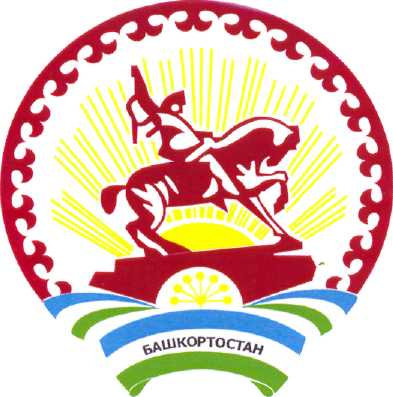 Республика БашкортостанАдминистрация сельскогопоселения Денискинскийсельсовет муниципальногорайона Федоровский район453282, с. Денискино,ул. Центральная 14тел. 2-63-75